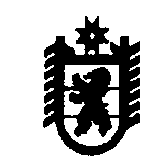 П Р О Т О К О Л заседания комиссии по предупреждению и ликвидации чрезвычайных ситуаций и обеспечению пожарной безопасности Олонецкого национального муниципального районаг. Олонец23 февраля 2020 г.									                                 № 2Председательствовал: Мурый В.Н., и.о. главы администрации Олонецкого национального муниципального района.Повестка дня: О ликвидации последствий разрушения пешеходного подвесного моста через реку Видлица в д. Гавриловка на территории Видлицкого сельского поселения.СЛУШАЛИ: главу администрации Видлицкого сельского поселения Степанову Т.В.В ночь с 22 на 23 февраля 2020 года в результате воздействия сильного шквалистого ветра произошел обрыв тросов пешеходного подвесного моста через реку Видлица в  д. Гавриловка на территории Видлицкого сельского поселения. Проход по мосту невозможен. В непосредственной близости от места происшествия пешеходные переправы отсутствуют.  В населенном пункте проживают 16 человек, в т.ч. 3 детей. Ориентировочно расходы по строительству (ремонту) моста составят 1,5 – 2 млн. руб. ВЫСТУПИЛИ: Мурый В.Н., Васильев Д.В., Прокопьев А.В., Потапов С.А.РЕШИЛИ:1. Рекомендовать администрации Видлицкого сельского  поселения:1) организовать информирование населения через средства массовой информации, путем распространения памяток, проведения бесед о невозможности передвижения по пешеходному подвесному мосту (далее – мост) через реку Видлица в д. Гавриловка (Симон-наволок); 2) организовать обследование аварийного моста и подготовить заключение о необходимости строительства (ремонта) моста, подготовить сметы расходов на строительство нового моста, либо на проведение ремонтных работ по восстановлению аварийного моста.Срок: 26.02.2020;3) перераспределить в бюджете Видлицкого сельского поселения финансовые средства для проведения работ по строительству (ремонту) моста;4) организовать доставку продуктов питания, предметов первой необходимости населению в д. Гавриловка;5) обеспечить в целях пожаротушения добровольную пожарную дружину д. Гавриловка пожарной мотопомпой; 6) организовать после проведения обследования аварийного моста сход жителей с привлечением представителей администрации района, МЧС, противопожарной службы, ООО «Видлица АГРО», ООО «Олонецавтодор» по вопросу перемещения населения через реку Видлица, доставки предметов первой необходимости, противопожарной защите населенного пункта.3.  Рекомендовать ГКУ РК «Отряд противопожарной службы по Олонецкому району» обеспечить противопожарную защиту домов и жителей д. Гавриловка имеющимися силами и средствами.4.  Администрации Олонецкого национального муниципального района:1) организовать подвоз детей из д. Гавриловка в образовательное учреждение с. Видлица;2) рассмотреть на сессии Совета Олонецкого национального муниципального района вопрос об оказании финансовой помощи администрации Видлицкого сельского поселения по составлению проектно-сметной документации на восстановление моста.Срок: 25.02.2020;3) организовать работу с Правительством Республики Карелия по привлечению дополнительных финансовых средств в соответствии со сметой расходов на строительство (ремонт) моста через реку Видлица.5. Рекомендовать ООО «Видлица АГРО», Олонецкому инспекторскому участку ГИМС, ГКУ РК «Отряд противопожарной службы по Олонецкому району» оказать содействие администрации Видлицкого сельского  поселения в доставке продуктов питания, предметов первой необходимости населению в д. Гавриловка (Симон-наволок), а при необходимости в эвакуации населения.6. Информацию о выполнении мероприятий в соответствии с данным решением ответственным исполнителям направлять в КЧСиОПБ Олонецкого национального муниципального района.Председатель комиссии								                   В.Н. МурыйПрисутствовали: Присутствовали: члены комиссии по предупреждению и ликвидации чрезвычайных ситуаций и обеспечению пожарной безопасности(далее – КЧСиОПБ муниципального района) Нюппиев И.Н., Минин Ю.И.,            Степанова Т.В., Прокопьев А.В.,              Васильев Д.В., Потапов С.А. 